ENDS: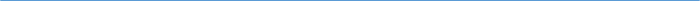 Barton Core Priorities/Strategic Plan Goals AGENDA/MINUTESAGENDA/MINUTESTeam NameAccreditation Core TeamDate5/8/2017Time2:30 – 3:30 p.m.LocationS-139/GoToMeeting FacilitatorFacilitatorElaine SimmonsElaine SimmonsElaine SimmonsElaine SimmonsElaine SimmonsRecorderSarah Riegel Sarah Riegel Sarah Riegel Sarah Riegel Team membersTeam membersTeam membersTeam membersTeam membersTeam membersTeam membersTeam membersTeam membersTeam membersPresent  XAbsent   OPresent  XAbsent   OxRandy ThodeRandy Thode xJo HarringtonxCathie OshiroCathie OshiroCathie OshiroxxMyrna PerkinsxBrenda MorenoBrenda Moreno xCharles PerkinsTopics/NotesTopics/NotesTopics/NotesTopics/NotesTopics/NotesTopics/NotesTopics/NotesTopics/NotesTopics/NotesTopics/NotesTopics/NotesReporterMyrna HLC Conference UpdateProgram review templates from other schools were impressiveShe will send out examples to the teamCriterion 1.C. – diversity of thought not just race or ethnicityNeed to keep this in mindFederal compliance review – assignment of credit hoursJenna and Myrna are putting together a presentationUsing data and analytics in student successMyrna HLC Conference UpdateProgram review templates from other schools were impressiveShe will send out examples to the teamCriterion 1.C. – diversity of thought not just race or ethnicityNeed to keep this in mindFederal compliance review – assignment of credit hoursJenna and Myrna are putting together a presentationUsing data and analytics in student successMyrna HLC Conference UpdateProgram review templates from other schools were impressiveShe will send out examples to the teamCriterion 1.C. – diversity of thought not just race or ethnicityNeed to keep this in mindFederal compliance review – assignment of credit hoursJenna and Myrna are putting together a presentationUsing data and analytics in student successMyrna HLC Conference UpdateProgram review templates from other schools were impressiveShe will send out examples to the teamCriterion 1.C. – diversity of thought not just race or ethnicityNeed to keep this in mindFederal compliance review – assignment of credit hoursJenna and Myrna are putting together a presentationUsing data and analytics in student successMyrna HLC Conference UpdateProgram review templates from other schools were impressiveShe will send out examples to the teamCriterion 1.C. – diversity of thought not just race or ethnicityNeed to keep this in mindFederal compliance review – assignment of credit hoursJenna and Myrna are putting together a presentationUsing data and analytics in student successMyrna HLC Conference UpdateProgram review templates from other schools were impressiveShe will send out examples to the teamCriterion 1.C. – diversity of thought not just race or ethnicityNeed to keep this in mindFederal compliance review – assignment of credit hoursJenna and Myrna are putting together a presentationUsing data and analytics in student successMyrna HLC Conference UpdateProgram review templates from other schools were impressiveShe will send out examples to the teamCriterion 1.C. – diversity of thought not just race or ethnicityNeed to keep this in mindFederal compliance review – assignment of credit hoursJenna and Myrna are putting together a presentationUsing data and analytics in student successMyrna HLC Conference UpdateProgram review templates from other schools were impressiveShe will send out examples to the teamCriterion 1.C. – diversity of thought not just race or ethnicityNeed to keep this in mindFederal compliance review – assignment of credit hoursJenna and Myrna are putting together a presentationUsing data and analytics in student successMyrna HLC Conference UpdateProgram review templates from other schools were impressiveShe will send out examples to the teamCriterion 1.C. – diversity of thought not just race or ethnicityNeed to keep this in mindFederal compliance review – assignment of credit hoursJenna and Myrna are putting together a presentationUsing data and analytics in student successMyrna HLC Conference UpdateProgram review templates from other schools were impressiveShe will send out examples to the teamCriterion 1.C. – diversity of thought not just race or ethnicityNeed to keep this in mindFederal compliance review – assignment of credit hoursJenna and Myrna are putting together a presentationUsing data and analytics in student successMyrna HLC Conference UpdateProgram review templates from other schools were impressiveShe will send out examples to the teamCriterion 1.C. – diversity of thought not just race or ethnicityNeed to keep this in mindFederal compliance review – assignment of credit hoursJenna and Myrna are putting together a presentationUsing data and analytics in student successMyrna PerkinsRegional Assessment ConferenceJo and Randy attended this conference last weekClaims we make on the website – are they accurate?Student expectations – flexible pace programs, 12 week sessions (Johnson County is doing this)Would need support staff after hours and on weekends to accommodate thisNeed to link to the mission statement for accreditationRegional Assessment ConferenceJo and Randy attended this conference last weekClaims we make on the website – are they accurate?Student expectations – flexible pace programs, 12 week sessions (Johnson County is doing this)Would need support staff after hours and on weekends to accommodate thisNeed to link to the mission statement for accreditationRegional Assessment ConferenceJo and Randy attended this conference last weekClaims we make on the website – are they accurate?Student expectations – flexible pace programs, 12 week sessions (Johnson County is doing this)Would need support staff after hours and on weekends to accommodate thisNeed to link to the mission statement for accreditationRegional Assessment ConferenceJo and Randy attended this conference last weekClaims we make on the website – are they accurate?Student expectations – flexible pace programs, 12 week sessions (Johnson County is doing this)Would need support staff after hours and on weekends to accommodate thisNeed to link to the mission statement for accreditationRegional Assessment ConferenceJo and Randy attended this conference last weekClaims we make on the website – are they accurate?Student expectations – flexible pace programs, 12 week sessions (Johnson County is doing this)Would need support staff after hours and on weekends to accommodate thisNeed to link to the mission statement for accreditationRegional Assessment ConferenceJo and Randy attended this conference last weekClaims we make on the website – are they accurate?Student expectations – flexible pace programs, 12 week sessions (Johnson County is doing this)Would need support staff after hours and on weekends to accommodate thisNeed to link to the mission statement for accreditationRegional Assessment ConferenceJo and Randy attended this conference last weekClaims we make on the website – are they accurate?Student expectations – flexible pace programs, 12 week sessions (Johnson County is doing this)Would need support staff after hours and on weekends to accommodate thisNeed to link to the mission statement for accreditationRegional Assessment ConferenceJo and Randy attended this conference last weekClaims we make on the website – are they accurate?Student expectations – flexible pace programs, 12 week sessions (Johnson County is doing this)Would need support staff after hours and on weekends to accommodate thisNeed to link to the mission statement for accreditationRegional Assessment ConferenceJo and Randy attended this conference last weekClaims we make on the website – are they accurate?Student expectations – flexible pace programs, 12 week sessions (Johnson County is doing this)Would need support staff after hours and on weekends to accommodate thisNeed to link to the mission statement for accreditationRegional Assessment ConferenceJo and Randy attended this conference last weekClaims we make on the website – are they accurate?Student expectations – flexible pace programs, 12 week sessions (Johnson County is doing this)Would need support staff after hours and on weekends to accommodate thisNeed to link to the mission statement for accreditationRegional Assessment ConferenceJo and Randy attended this conference last weekClaims we make on the website – are they accurate?Student expectations – flexible pace programs, 12 week sessions (Johnson County is doing this)Would need support staff after hours and on weekends to accommodate thisNeed to link to the mission statement for accreditationRandy ThodeCharles HLC Conference UpdateAttended several sessions on what happens if we fail accreditation – no major legal implicationsCharles HLC Conference UpdateAttended several sessions on what happens if we fail accreditation – no major legal implicationsCharles HLC Conference UpdateAttended several sessions on what happens if we fail accreditation – no major legal implicationsCharles HLC Conference UpdateAttended several sessions on what happens if we fail accreditation – no major legal implicationsCharles HLC Conference UpdateAttended several sessions on what happens if we fail accreditation – no major legal implicationsCharles HLC Conference UpdateAttended several sessions on what happens if we fail accreditation – no major legal implicationsCharles HLC Conference UpdateAttended several sessions on what happens if we fail accreditation – no major legal implicationsCharles HLC Conference UpdateAttended several sessions on what happens if we fail accreditation – no major legal implicationsCharles HLC Conference UpdateAttended several sessions on what happens if we fail accreditation – no major legal implicationsCharles HLC Conference UpdateAttended several sessions on what happens if we fail accreditation – no major legal implicationsCharles HLC Conference UpdateAttended several sessions on what happens if we fail accreditation – no major legal implicationsCharles PerkinsAssessment WebsiteMet with Brandon and Samantha about redoing the assessment website and IR/IE pages next January – already have meeting on the calendar in preparation for thisCathie: How do we determine what goes on the internal website versus the external website?  This links to transparency.Assessment WebsiteMet with Brandon and Samantha about redoing the assessment website and IR/IE pages next January – already have meeting on the calendar in preparation for thisCathie: How do we determine what goes on the internal website versus the external website?  This links to transparency.Assessment WebsiteMet with Brandon and Samantha about redoing the assessment website and IR/IE pages next January – already have meeting on the calendar in preparation for thisCathie: How do we determine what goes on the internal website versus the external website?  This links to transparency.Assessment WebsiteMet with Brandon and Samantha about redoing the assessment website and IR/IE pages next January – already have meeting on the calendar in preparation for thisCathie: How do we determine what goes on the internal website versus the external website?  This links to transparency.Assessment WebsiteMet with Brandon and Samantha about redoing the assessment website and IR/IE pages next January – already have meeting on the calendar in preparation for thisCathie: How do we determine what goes on the internal website versus the external website?  This links to transparency.Assessment WebsiteMet with Brandon and Samantha about redoing the assessment website and IR/IE pages next January – already have meeting on the calendar in preparation for thisCathie: How do we determine what goes on the internal website versus the external website?  This links to transparency.Assessment WebsiteMet with Brandon and Samantha about redoing the assessment website and IR/IE pages next January – already have meeting on the calendar in preparation for thisCathie: How do we determine what goes on the internal website versus the external website?  This links to transparency.Assessment WebsiteMet with Brandon and Samantha about redoing the assessment website and IR/IE pages next January – already have meeting on the calendar in preparation for thisCathie: How do we determine what goes on the internal website versus the external website?  This links to transparency.Assessment WebsiteMet with Brandon and Samantha about redoing the assessment website and IR/IE pages next January – already have meeting on the calendar in preparation for thisCathie: How do we determine what goes on the internal website versus the external website?  This links to transparency.Assessment WebsiteMet with Brandon and Samantha about redoing the assessment website and IR/IE pages next January – already have meeting on the calendar in preparation for thisCathie: How do we determine what goes on the internal website versus the external website?  This links to transparency.Assessment WebsiteMet with Brandon and Samantha about redoing the assessment website and IR/IE pages next January – already have meeting on the calendar in preparation for thisCathie: How do we determine what goes on the internal website versus the external website?  This links to transparency.Charles PerkinsAssurance SystemTeressa has everything except component 3.D. in the assurance systemAssurance SystemTeressa has everything except component 3.D. in the assurance systemAssurance SystemTeressa has everything except component 3.D. in the assurance systemAssurance SystemTeressa has everything except component 3.D. in the assurance systemAssurance SystemTeressa has everything except component 3.D. in the assurance systemAssurance SystemTeressa has everything except component 3.D. in the assurance systemAssurance SystemTeressa has everything except component 3.D. in the assurance systemAssurance SystemTeressa has everything except component 3.D. in the assurance systemAssurance SystemTeressa has everything except component 3.D. in the assurance systemAssurance SystemTeressa has everything except component 3.D. in the assurance systemAssurance SystemTeressa has everything except component 3.D. in the assurance systemCathie OshiroFaculty Handbook UpdateSarah reviewed our faculty handbook in comparison to 4 others local community colleges and sent findings to ElaineOur faculty handbook needs lots of work, it’s not up to parElaine will work on a draftCathie will send Elaine Bill Nash’s two faculty handbooks for comparisonFaculty Handbook UpdateSarah reviewed our faculty handbook in comparison to 4 others local community colleges and sent findings to ElaineOur faculty handbook needs lots of work, it’s not up to parElaine will work on a draftCathie will send Elaine Bill Nash’s two faculty handbooks for comparisonFaculty Handbook UpdateSarah reviewed our faculty handbook in comparison to 4 others local community colleges and sent findings to ElaineOur faculty handbook needs lots of work, it’s not up to parElaine will work on a draftCathie will send Elaine Bill Nash’s two faculty handbooks for comparisonFaculty Handbook UpdateSarah reviewed our faculty handbook in comparison to 4 others local community colleges and sent findings to ElaineOur faculty handbook needs lots of work, it’s not up to parElaine will work on a draftCathie will send Elaine Bill Nash’s two faculty handbooks for comparisonFaculty Handbook UpdateSarah reviewed our faculty handbook in comparison to 4 others local community colleges and sent findings to ElaineOur faculty handbook needs lots of work, it’s not up to parElaine will work on a draftCathie will send Elaine Bill Nash’s two faculty handbooks for comparisonFaculty Handbook UpdateSarah reviewed our faculty handbook in comparison to 4 others local community colleges and sent findings to ElaineOur faculty handbook needs lots of work, it’s not up to parElaine will work on a draftCathie will send Elaine Bill Nash’s two faculty handbooks for comparisonFaculty Handbook UpdateSarah reviewed our faculty handbook in comparison to 4 others local community colleges and sent findings to ElaineOur faculty handbook needs lots of work, it’s not up to parElaine will work on a draftCathie will send Elaine Bill Nash’s two faculty handbooks for comparisonFaculty Handbook UpdateSarah reviewed our faculty handbook in comparison to 4 others local community colleges and sent findings to ElaineOur faculty handbook needs lots of work, it’s not up to parElaine will work on a draftCathie will send Elaine Bill Nash’s two faculty handbooks for comparisonFaculty Handbook UpdateSarah reviewed our faculty handbook in comparison to 4 others local community colleges and sent findings to ElaineOur faculty handbook needs lots of work, it’s not up to parElaine will work on a draftCathie will send Elaine Bill Nash’s two faculty handbooks for comparisonFaculty Handbook UpdateSarah reviewed our faculty handbook in comparison to 4 others local community colleges and sent findings to ElaineOur faculty handbook needs lots of work, it’s not up to parElaine will work on a draftCathie will send Elaine Bill Nash’s two faculty handbooks for comparisonFaculty Handbook UpdateSarah reviewed our faculty handbook in comparison to 4 others local community colleges and sent findings to ElaineOur faculty handbook needs lots of work, it’s not up to parElaine will work on a draftCathie will send Elaine Bill Nash’s two faculty handbooks for comparisonElaine SimmonsESSENTIAL SKILLS                             “BARTON EXPERIENCE”WORK PREPAREDNESS                    REGIONAL WORKFORCE NEEDS                       ACADEMIC ADVANCEMENT             SERVICE REGIONSPERSONAL ENRICHMENT                 STRATEGIC PLANNINGCONTINGENCY PLANNINGDrive Student Success Emphasize Institutional Effectiveness1. Improve Student Success and Completion6. Develop, enhance, and align business processes2. Enhance the Quality of Teaching and Learning7. Provide a welcoming and safe environmentCultivate Community Engagement Optimize Employee Experience 3. Cultivate and Strengthen Partnerships8. Support a diverse culture in which employees are engaged and productive4. Reinforce Public Recognition of Barton Community College5. Provide Cultural and Learning Experiences for the community